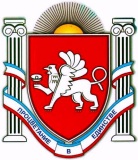 Р А С П О Р Я Ж Е Н И Еот _09 сентября 2016 г._ №_142-р_г. ДжанкойО награждении Почетной грамотой администрации Джанкойского района	В соответствии с Федеральным законом от 06.10.2003 №131-ФЗ «Об общих принципах организации местного самоуправления в Российской Федерации», на основании Устава муниципального образования Джанкойский район Республики Крым: 1. Наградить Почетной грамотой администрации Джанкойского района Республики Крымза образцовое выполнение служебных обязанностей, высокий профессионализм и в связи с празднованием Дня Джанкойского района:Яковлеву Любовь	начальника отдела по организационным Леонидовну 	вопросам, связям с общественностью и СМИ аппарата администрации Джанкойского района;Таран Елену				главного специалиста отдела по делам инвалидов Григорьевну 				и ветеранов департамента труда и социальной 					защиты населения администрации Джанкойского 					района Республики Крым; Спажакина Александра		начальника отдела по вопросам осуществления Владимировича 			закупок для муниципальных нужд 					администрации Джанкойского района 					Республики Крым;Каминскую Тамару                         председателя Джанкойской районной Герасимовну				организации профсоюза работников народного 					образования и науки Российской Федерации;Дятел Марию				начальника отдела дошкольного и Федоровну				дополнительного образования управления 					образования, молодежи и спорта администрацииДжанкойского района Республики Крым;прапорщика внутренней службыЕремеева Виталия 			командира отделения 26 пожарно-Сергеевича				спасательной части 6 пожарно-спасательного 					отряда федеральной противопожарной службы по 					Республике Крым;прапорщика внутренней службы Сафронова Геннадия	командира отделения 26 пожарно-Николаевича	спасательной части 6 пожарно-спасательного отряда федеральной противопожарной службы по Республике Крым;за многолетний добросовестный труд, высокий профессионализм и в связи с празднованием Дня Джанкойского района:Деревянченко Сергея	начальника участка №1 филиала Геннадьевича 	государственного унитарного предприятия Республики Крым «Крымтеплокоммунэнерго» в г. Джанкой;Порохина Александра	начальника участка №2 филиала Семеновича	государственного унитарного предприятия Республики Крым 	«Крымтеплокоммунэнерго» в г. Джанкой;за значительные достижения в труде, высокий профессионализм и в связи с празднованием Дня Джанкойского района:Асанову Ление			почтальона 1 класса отделения почтовой связи Сеит-Джелиловну	п. Азовское;Михновец Ларису	почтальона 1 класса отделения почтовой связи Петровну	с. Завет-Ленинский;за весомый вклад в развитие местного самоуправления, высокий профессионализм и в связи с празднованием Дня Джанкойского района:Топольян Зинаиду 		заместителя главы администрации Зиновьевну				Медведевского сельского поселения;Власову Майю 			заведующего сектором по вопросам Александровну			представления муниципальных услуг администрации Азовского сельского поселения;Пелех Сергея 			заместителя председателя Роскошненского Александровича	сельского совета;Асанова Ленура	заместителя председателя Стальненского Сеттаровича 				сельского совета;Горборукову				заместителя главы администрации Наталью Ивановну			Лобановского сельского поселения;за весомый вклад в развитие сельскохозяйственного производства, добросовестный труд, высокие показатели в выращивании овощей в открытом грунте и в связи с празднованием Дня Джанкойского района:Ракочего Валерия 			главу крестьянско-фермерского хозяйства;Григорьевича Иванченко Дмитрия 		главу крестьянско-фермерского хозяйства;Николаевича	за весомый вклад в развитие сельскохозяйственного производства, добросовестный труд, высокие показатели в выращивании зерновых культур и в связи с празднованием Дня Джанкойского района:Абубуллаева				главу крестьянско-фермерского хозяйства;Эрнеста Энверовичаза весомый вклад в развитие сельскохозяйственного производства, добросовестный труд, высокие показатели в выращивании овощей и в связи с празднованием Дня Джанкойского района:Аджумерова Акима 			главу крестьянско-фермерского хозяйства;Аблялимовича 		за весомый вклад в развитие сельскохозяйственного производства, добросовестный труд, высокие показатели в выращивании племенных животных, увеличение производства мяса, соответствующего требованиям потребительского рынка и в связи с празднованием Дня Джанкойского района:Левковского Виктора		главу крестьянско-фермерского хозяйства;Михайловича		за весомый вклад в развитие сельскохозяйственного производства, добросовестный труд, высокие показатели в производстве столовых сортов винограда и в связи с празднованием Дня Джанкойского района:Магду Людмилу 			главу крестьянско-фермерского хозяйства;Алексеевну 		за весомый вклад в развитие сельскохозяйственного производства, добросовестный труд, высокие показатели в выращивании овец, способствование насыщению потребительского рынка качественным мясом и в связи с празднованием Дня Джанкойского района:Осипова Михаила			главу крестьянско-фермерского хозяйства;Александровичаза весомый вклад в развитие сельскохозяйственного производства, добросовестный труд, высокие показатели в выращивании КРС, способствование насыщению потребительского рынка качественным мясом и в связи с празднованием Дня Джанкойского района:Челебиеву Зарему 			главу крестьянско-фермерского хозяйства;Сейдалиевнуза весомый вклад в решение вопросов социально-экономического развития Джанкойского района, обеспечение высокого уровня торгового обслуживания населения района и в связи с празднованием Дня Джанкойского района:трудовой коллектив ООО «Южный» (руководитель Осипова О.В.);трудовой коллектив ООО «Османовский» (руководитель Османов И.Г.);трудовой коллектив ООО «Торговый дом СТБ» (руководитель Буланкина Т.В.);трудовой коллектив ООО «Коррида» (руководитель Боев С.В.);Рогожину Алену			индивидуального предпринимателя.Романовнуза популяризацию спорта, большой вклад в развитие футбола в Джанкойском районе и в связи с празднованием Дня Джанкойского района:Бондарчука Сергея			индивидуального предпринимателя, Николаевича				руководителя футбольной команды «Молодая 					гвардия», с. Светлое;Гайденко Владимира		руководителя футбольной команды «Новатор»,Николаевича				с. Дмитриевка;Еременко Петра			руководителя футбольной команды «Альянс»,Михайловича				с. Яснополянское;Залесского Геннадия 		генерального директора ООО «Новатор».Петровича2. Распоряжение вступает в силу с момента подписания.3. Контроль за исполнением настоящего распоряжения возложить на руководителя аппарата администрации Курандину С.М.Глава администрацииДжанкойского района							          А.И. БочаровРЕСПУБЛИКА КРЫМАДМИНИСТРАЦИЯ ДЖАНКОЙСКОГО РАЙОНААДМIНIСТРАЦIЯ ДЖАНКОЙСЬКОГО РАЙОНУ РЕСПУБЛІКИ КРИМКЪЫРЫМ ДЖУМХУРИЕТИ ДЖАНКОЙ БОЛЮГИНИНЪ ИДАРЕСИ